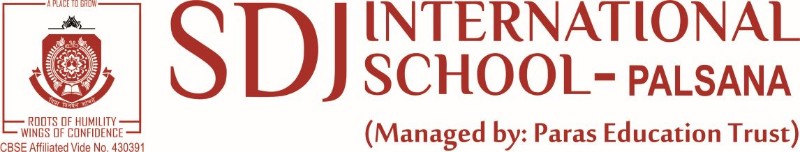 STEP- 3[MonthlyPlanning– 2020-2021]Subject:LifeSkills                          Class:IVANameoftheTeacher:  AshaDubeyAPRIL(Days21/30)MAY(Days06/31)June(Days17/30)July(Days25/31)Aug(Days23/31)Sep(Days19/30)October(Days 22/31)November(Days21/30)December(Days25/31)January(Days22/31)February(Days23/28)March (Days08/31)L.NoCHAPTERNAME1LearningLifeSkills2BeingAngry NeverHelpsL.NoCHAPTERNAME3CardsfromtheHeart4SchoolTimesL.NoCHAPTERNAME5TheABC of FriendshipL.NoCHAPTERNAME6RulesatSchoolandHome7GroupActivityonEnvironmentL.NoCHAPTERNAME8HiddenSafetyandFileHazardsL.NoCHAPTERNAME9.FirstAidLessonsL.NoCHAPTERNAME10JunkFoodWoes11GoGreenL.NoCHAPTERNAME12NatureLovesUs13SecretsofSuccessL.NoCHAPTERNAME14Children'sDayL.NoCHAPTERNAME